CONSIGLIO IN CARICA PER ILTRIENNIO 2019-2021Console		COLFERAI GiuseppeVice Console	Consigliere	DE MARCHI AngeloSegretaria	Consigliere	DA ROLD NenellaVice Segretaria	Consigliere	DE PRA Graziella	Consigliere	BETTEGA Ornella	Consigliere	CARRERA Bortolo	Consigliere	FERRO Tarcisio	Consigliere	PAGNUSSAT EspeditoTesoriere	Consigliere	ZOLDAN BURIGO ElisagiovannaVice Tesoriere	--	REVOLFATO GianpietroResponsabile Scuola Lavoro	VIEL FerdiConsole Emerita		COLLAZUOL EddaRevisori dei Conti		Presidente	OLIVOTTO Leo 	Effettivo		ANTOLE Laura	Effettivo		AZZALINI Lina	Supplente	SANTOMASO Marisa	Supplente	COLLE Rosanna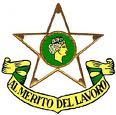 FEDERAZIONE MAESTRI DEL LAVORO D’ITALIAEnte Morale D.P.14.4.1956 N. 1625CONSOLATO PROVINCIALE DI BELLUNOVia Rudio, 3 – 32100 BELLUNO – telefono 0437.32930Conto corrente postale n. 63189708 – IBAN: IT 16 V 07601 11900 000063189708